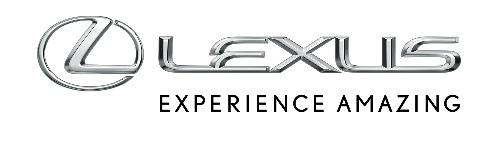 29 SIERPNIA 2018LEXUS LC YELLOW EDITION – NOWA EDYCJA LIMITOWANA FLAGOWEGO COUPEGama Lexusa LC zostanie uzupełniona o specjalną, limitowaną wersję Yellow Edition. Odważny, lśniący lakier Flare Yellow oddaje głębię koloru, dzięki któremu muskularne, budzące emocje linie modelu wydają się jeszcze bardziej efektowne. Trudno się temu dziwić – Flare Yellow nie jest typowym kolorem. Flagowe coupé Lexusa zasługuje na coś znacznie bardziej ekskluzywnego.Yellow Edition – nowe dzieło mistrzów rzemiosła LexusaProjektanci Lexusa, kultywujący charakterystyczną dla marki dbałość o szczegóły i doskonalący legendarny kunszt, wolą od początku opracowywać własne odcienie, poświęcając nawet dwa lata na osiągnięcie perfekcyjnego efektu. Kolor Flare Yellow został stworzony specjalnie dla wzmocnienia emocjonalnego odbioru modelu LC, aby podkreślić jego żywiołową stylistykę, zwrotność oraz osiągi.Sekret ekspresji lakieru Flare Yellow polega na tym, że wiele warstw żółtych jest kładzionych razem z białym podkładem, aby stworzyć intensywną głębię koloru. Jako podkład wybrano najbielszy z dostępnych odcieni bieli, dający wysokie nasycenie kolorów, w połączeniu z bardzo gęstym żółtym lakierem warstwy bazowej. Po napyleniu żółtej warstwy miki, tłumiącej optyczną gęstość koloru, uzyskano rozjaśnienie do nieznanego wcześniej poziomu.W tym procesie nie ma drogi na skróty. Projektant odpowiadający za kolory musi ocenić setki próbek przed podjęciem ostatecznej decyzji, co wymaga dobrego oka i znajomości chromogeniki – nauki o produkcji pigmentów i uzyskiwaniu kolorów. Nawet kiedy kolor już wybrano, zespoły lakiernicze Lexusa oraz dostawców farb czekają lata pracy, aby zapewnić idealny efekt wizualny na wszystkich krzywiznach i załamaniach karoserii pojazdu, w różnych warunkach oświetleniowych.Unikalne wnętrze Lexusa LC Yellow EditionBarwne nawiązania do karoserii Yellow Edition znajdziemy także w kabinie, w której czarne panele drzwi ożywiono ciepłymi, żółtymi wstawkami z Alcantary, a siedzenia są tapicerowane delikatną białą skórą półanilinową. Ten sam ciepły żółty odcień zastosowano w kontrastowym obszyciu na siedzeniach, desce rozdzielczej, kierownicy i podłokietniku konsoli środkowej, co stanowi przykład rzemieślniczego kunsztu Takumi, będącego wyróżnikiem elegancji Lexusa.Inspiracją dla tej kontrastowej kombinacji kolorów w wersji Yellow Edition i gradacji barw było naturalne zjawisko pierścieniowego zaćmienia Słońca, podczas którego przejście Księżyca między Ziemią a Słońcem w niewielkim stopniu wpływa na zmianę koloru nieba.Lexus LC Yellow Edition na targach w ParyżuProdukcja nowego Lexusa LC w wersji Yellow Edition rozpocznie się na początku września. Model zadebiutuje w Europie w październiku, podczas Salonu Samochodowego w Paryżu. Edycja limitowana będzie dostępna w obu wersjach napędowych: hybrydowej LC 500h oraz napędzanej jednostką V8 wersji LC 500. W zależności od rynku, kolejne egzemplarze będą trafiać do klientów od połowy października.